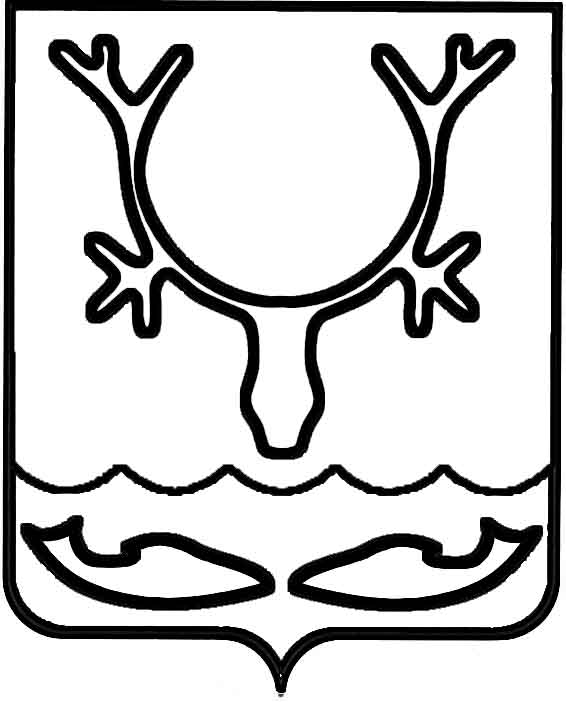 Администрация муниципального образования
"Городской округ "Город Нарьян-Мар"ПОСТАНОВЛЕНИЕО внесении изменения в Положение 
о комиссии по делам несовершеннолетних 
и защите их прав муниципального образования "Городской округ "Город Нарьян-Мар"Во исполнение требований статьи 160.2-1 Бюджетного кодекса Российской Федерации, Порядка осуществления внутреннего финансового контроля                        и внутреннего финансового аудита, утвержденного постановлением Администрации МО "Городской округ "Город Нарьян-Мар" от 27.03.2018 № 192, Порядка осуществления внутреннего финансового контроля и внутреннего финансового аудита Администрацией МО "Городской округ "Город Нарьян-Мар", утвержденного распоряжением Администрации МО "Городской округ "Город Нарьян-Мар"               от 11.04.2018 № 304-р Администрация муниципального образования "Городской округ "Город Нарьян-Мар"П О С Т А Н О В Л Я Е Т:В Положение о комиссии по делам несовершеннолетних и защите их прав муниципального образования "Городской округ "Город Нарьян-Мар", утвержденное постановлением Администрации МО "Городской округ "Город Нарьян-Мар" 
от 12.10.2018 № 697, внести изменение, дополнив раздел II подпунктом 6.15. следующего содержания:"6.15. Осуществляет внутренний финансовый контроль в отношении следующих бюджетных процедур:6.15.1. осуществление начисления, учета и контроля за правильностью исчисления, полнотой и своевременностью осуществления платежей (поступления источников финансирования дефицита бюджета) в бюджет, пеней и штрафов по ним (за исключением операций, осуществляемых в соответствии с законодательством Российской Федерации о налогах и сборах, таможенным законодательством, законодательством Российской Федерации о страховых взносах) (в части касающейся);6.15.2. принятие решений о возврате излишне уплаченных (взысканных) платежей в городской бюджет, а также процентов за несвоевременное осуществление такого возврата и процентов, начисленных на излишне взысканные суммы 
(за исключением операций, осуществляемых в соответствии с законодательством Российской Федерации о налогах и сборах, таможенным законодательством, законодательством Российской Федерации о страховых взносах) (в части касающейся);6.15.3 принятие решений о зачете (об уточнении) платежей в городской бюджет (за исключением операций, осуществляемых в соответствии с законодательством Российской Федерации о налогах и сборах, таможенным законодательством, законодательством Российской Федерации о страховых взносах) (в части касающейся).".2. Настоящее постановление вступает в силу с 01 сентября 2019 года.03.07.2019№631Глава города Нарьян-Мара О.О. Белак